Аннотация к дополнительной профессиональной программеповышения квалификации«Эффективные коммуникации в профессиональной сфере»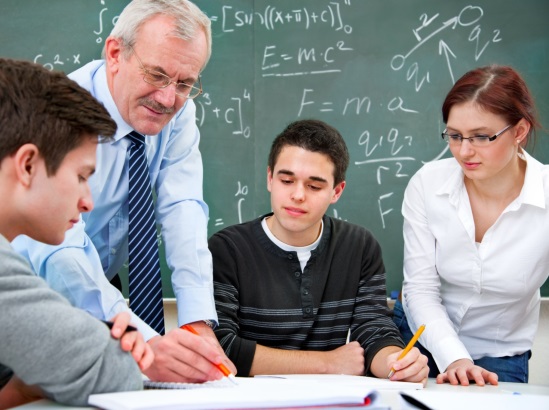 1.Цели реализации программы. Дополнительная профессиональная программа повышения квалификации направлена на формирование у слушателей, наряду с уже имеющимися компетенциями, универсальной компетенции — готовности и способности к эффективной деловой коммуникации. Слушатели познакомятся с основными закономерностями эффективной коммуникации в профессиональной сфере, со способами поведения в процессе делового взаимодействия. Содержание курса разработано в соответствии с Федеральными государственными стандартами УГС 44.00.00 «Образование и педагогические науки».2.Характеристика трудовых функций и уровней квалификацииПрограмма разработана в соответствии: - с содержанием Федеральных государственных стандартов УГС СПО 44.00.00 «Образование и педагогические науки»;- профессиональным стандартом ««Педагог (педагогическая деятельность в сфере дошкольного, начального общего, основного общего, среднего общего образования) (воспитатель, учитель)» (утвержден приказом Минтруда России от 18.10.2013 № 544н).К освоению программы допускаются лица, имеющие среднее профессиональное и (или) высшее образование (любого профиля). Медицинские ограничения регламентированы Перечнем медицинских противопоказаний Минздрава России.После завершения обучения слушатели получают удостоверение о повышении квалификации установленного образца в объёме 72 часа.№ п/пСодержание совершенствуемых или вновь формируемых профессиональных компетенций№ п/пСодержание совершенствуемых или вновь формируемых профессиональных компетенций№ п/пСодержание совершенствуемых или вновь формируемых профессиональных компетенций1.Формирование толерантности и навыков поведения в изменяющейся поликультурной среде.2.Формирование культуры диалога через организацию устных и письменных дискуссий по проблемам, требующим принятия решений и разрешения конфликтных ситуаций.3.Подготовка публичных выступлений для участия в конференциях, форумах, включая интернет-форумы и интернет-конференции.4.Применять в устной и письменной речи нормы современного литературного русского языка, этические нормы и этикет делового общения.